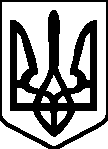                                                         ЧЕРГОВІ МІСЦЕВІ ВИБОРИ  25 жовтня 2020 рокуЦЕНТРАЛЬНО-МІСЬКА РАЙОННА У МІСТІ КРИВОМУ РОЗІ ТЕРИТОРІАЛЬНА ВИБОРЧА КОМІСІЯ   ДНІПРОПЕТРОВСЬКОЇ ОБЛАСТІвул. Свято-Миколаївська, . Кривий Ріг, Дніпропетровська область, 50000ПОСТАНОВА № 8016 год.40хв.«20» листопада  2020року                                                            м. Кривий РігПро  затвердження кошторису видатків Центрально-Міської районної у місті Кривому Розі територіальної виборчої комісії для підготовки та проведення повторного голосування з виборів міського голови 06 грудня 2020 року З метою належної організації та фінансового забезпечення підготовки і проведення повторного голосування на місцевих виборах 06 грудня 2020 року, керуючись статтею 210 Виборчого Кодексу України та постановою Центральної виборчої комісії №441 від 03 листопада 2020 року «Про затвердження середніх норм додаткових видатків територіальних і дільничних виборчих комісій на  підготовку та проведення повторного голосування з місцевих виборів  2020 року», Центрально-Міська районна у місті Кривому Розі територіальна виборча комісії п о с т а н о в л я є:Затвердити кошторис видатків Центрально-Міської районної у місті Кривому Розі територіальної виборчої комісії для підготовки та проведення повторного голосування 06 грудня 2020року (Додаток 1);Цю постанову оприлюднити на  офіційному веб-сайті виконавчого комітету Центрально-Міської районної у місті ради та на дошці оголошень Центрально-Міської районної у місті Кривому Розі територіальної виборчої комісії.Голова Центрально-Міської районної 
у місті Кривому Розі територіальноївиборчої комісії                                                                            Н. Медведюк 
Секретар Центрально-Міської районної 
у місті Кривому Розі територіальноївиборчої комісії                                                                             І. Гальченко